HOARDER CLEANING CHECKLIST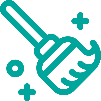 Company NameAddress:Phone:Email: